П О С Т А Н О В Л Е Н И Еот  09.07.2018г.  №  109-пс. КалининоО назначении публичных слушанийРуководствуясь ст. 28 Федерального закона от 06.10.2003 № 131-ФЗ «Об общих принципах организации местного самоуправления в РФ», Положением «О порядке организации и проведения публичных слушаний в муниципальном образовании Калининский сельсовет» утвержденным  решением Совета депутатов муниципального образования Калининский сельсовет от 24.01.2007 № 1 (в редакции от 21.02.2008, решение № 1, от 15.11.2012, решение  №32) и на основании заявлений собственников, в целях соблюдения прав и законных интересов правообладателей земельных участков и граждан поселенияП О С Т А Н О В  Л Я Ю:1. Назначить дату, время и место проведения публичных слушаний:              26.07.2018 в 14-00 часов по адресу: Республика Хакасия, Усть- Абаканский район, с. Калинино, ул. Ленина, 51В, в здании администрации Калининского сельсовета.2. Предоставление разрешения на отклонение от предельных параметров разрешенного строительства, реконструкции объектов капитального строительства для земельных участков, расположенных по адресам:-	Республика Хакасия, Усть-Абаканский район, д.Чапаево, ул. Солнечная,20, площадью 1258 кв.м, кадастровый номер 19:10:050201:486, для ведения личного подсобного хозяйства,  расстояние между фронтальной границей  земельного участка и основным строением 10,45м и 10,90м;- Республика Хакасия, Усть-Абаканский район,д.Чапаево, ул.Володарского,10, площадью 1500 кв.м, кадастровый номер 19:10:050201:1582, под  индивидуальное строительство жилого дома,   расстояние между фронтальной границей земельного участка и жилым домом 6,84м и 7,44м, расстояние от границы  соседнего земельного участка ул.Володарского,8 до жилого дома 2,12м и 2,56м;- Республика Хакасия, Усть-Абаканский район, д.Чапаево, ул.Набережная,49а, площадью 1937 кв.м, кадастровый номер 19:10:050201:1139, под индивидуальное строительство жилого дома, расстояние между фронтальной границей земельного участка и жилым домом  14,69м и 13,42м; - Республика Хакасия, Усть-Абаканский район, с.Калинино, ул.Школьная,8А, площадью 763 кв.м, кадастровый номер 19:10:050128:99, приусадебный участок, расстояние между фронтальной границей земельного участка и жилым домом - Республика Хакасия, Усть-Абаканский район, д.Чапаево,пер.Тихий,4, площадью 2000 кв.м, кадастровый номер 19:10:050201:0235, под индивидуальное строительство жилого дома, расстояние между фронтальной границей земельного участка и жилым домом  7,43м;- Республика Хакасия, Усть-Абаканский район, д.Чапаево,пер.Тихий,16, площадью 1500 кв.м, кадастровый номер 19:10:050201:1205, для жилищного строительства , расстояние между фронтальной границей земельного участка и жилым домом  7,31м;-  Республика Хакасия, Усть-Абаканский район, с.Калинино, ул.Школьная,56, площадью 769 кв.м, кадастровый номер 19:10:050124:41, для ведения личного подсобного хозяйства, расстояние между фронтальной границей земельного участка и жилым домом 2,25м, расстояние от границы соседнего земельного участка ул.Школьная,54 до жилого дома .3. Информировать население о проведение публичных слушаний через средства массовой информации.4. Контроль за исполнением данного Постановления оставляю за собойГлава Калининского сельсовета                                                                  И.А.Сажин 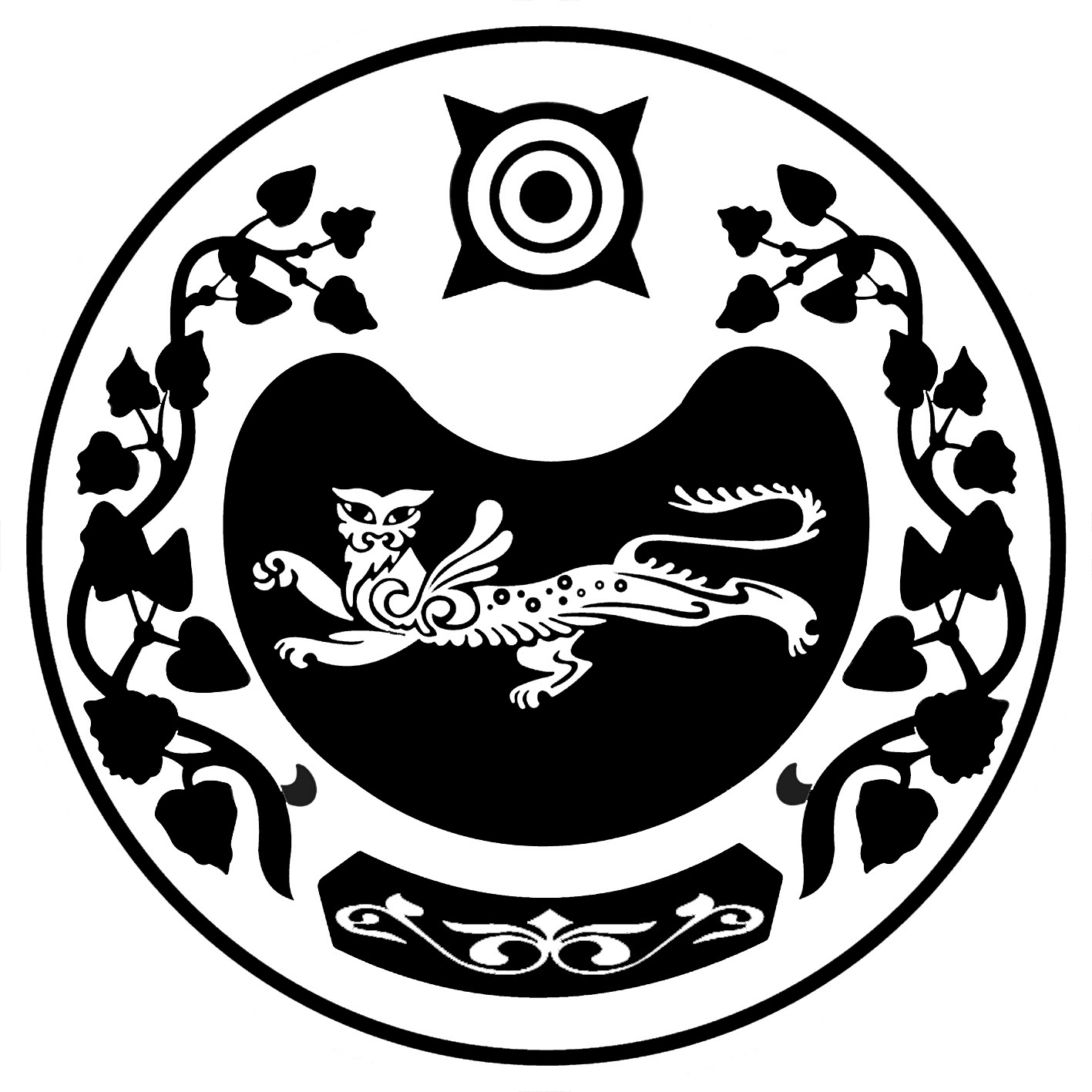 РОССИЯ ФЕДЕРАЦИЯЗЫХАКАС РЕСПУБЛИКААFБАН ПИЛТIРI  АЙМААТАЗОБА ПИЛТIРI ААЛ  ЧÖБIНIҢУСТАF ПАСТААРОССИЙСКАЯ ФЕДЕРАЦИЯРЕСПУБЛИКА ХАКАСИЯУСТЬ-АБАКАНСКИЙ РАЙОН	       АДМИНИСТРАЦИЯКАЛИНИНСКОГО СЕЛЬСОВЕТА